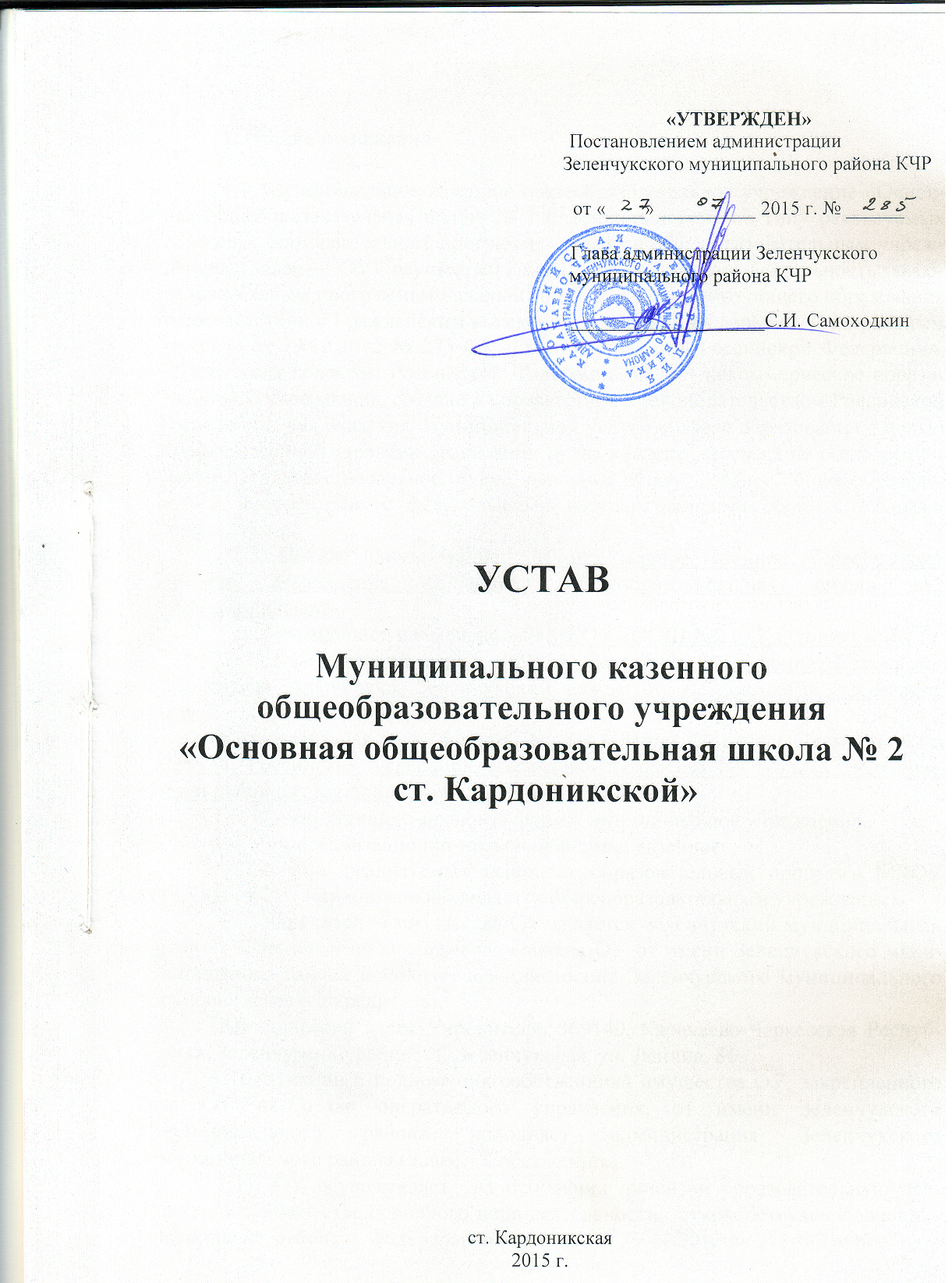 1. Общие положения1.1. МУНИЦИПАЛЬНОЕ КАЗЕННОЕ ОБЩЕОБРАЗОВАТЕЛЬНОЕ УЧРЕЖДЕНИЕ «ОСНОВНАЯ ОБЩЕОБРАЗОВАТЕЛЬНАЯ ШКОЛА № 2 СТ.КАРДОНИКСКОЙ »  по типу реализуемых основных образовательных программ   является общеобразовательной организацией, осуществляющей образовательную деятельность по образовательным программам начального общего, основного общего образования в соответствии с Гражданским кодексом Российской Федерации, Федеральным законом от 29.12.2012г. № 273-ФЗ «Об образовании в Российской Федерации», Бюджетным кодексом Российской Федерация, является некоммерческой образовательной организацией и создана в соответствии с законодательством Российской Федерации  для оказания  муниципальной услуги в сфере образования с целью государственной гарантии реализации права каждого человека на общедоступное и бесплатное начальное общее, основное общее образование в соответствии с федеральными государственными образовательными стандартами.        1.2. Полное наименование: Муниципальное казенное общеобразовательное  учреждение «Основная общеобразовательная школа № 2 ст. Кардоникской».        1.3. Сокращенное наименование: МКОУ «ООШ № 2 СТ. КАРДО-НИКСКОЙ».         1.4. Юридический адрес: 369154, Российская Федерация, Карачаево-Черкесская Республика, Зеленчукский район, ст. Кардоникская, ул.Ленина, д.167.1.5.Образовательная деятельность осуществляется по следующему адресу: 369154, Российская Федерация, Карачаево-Черкесская Республика, Зеленчукский район, ст. Кардоникская, ул.Ленина, д.167.        1.6. Организационно-правовая форма: муниципальное учреждение.        1.7. Тип организационно-правовой формы: казенное.        1.8. По типу реализуемых основных образовательных программ МКОУ «ООШ № 2 СТ. КАРДОНИКСКОЙ» является общеобразовательной организацией. 1.9. Учредителем имущества ОУ является Администрация Зеленчукского муниципального района. Функции и полномочия учредителя ОУ от имени Зеленчукского муниципального района исполняет администрация Зеленчукского муниципального района (далее – Учредитель). Юридический адрес Учредителя: 369140, Карачаево-Черкесская Республика, Зеленчукский район, ст. Зеленчукская, ул. Ленина, 81.          1.10. Функции и полномочия Учредителя ОУ осуществляет Управление образования администрации Зеленчукского муниципального района (далее - Уполномоченный орган). ОУ обязана согласовывать с Учредителем вопросы управления и распоряжения закрепленным за нею  имуществом.1.11. ОУ осуществляет  на основании лицензии образовательную деятельность в качестве основного вида деятельности,  руководствуясь Конвенцией о правах ребенка,  Федеральным законом от 29.12.2012 № 273-ФЗ «Об образовании в Российской Федерации», Федеральным законом от 12.01.1996 №7-ФЗ «О некоммерческих организациях», в соответствии с Конституцией Российской Федерации, Конституцией Карачаево-Черкесской республики, другими федеральными законами и нормативными правовыми актами Российской Федерации, законами и иными правовыми актами Карачаево-Черкесской Республики, приказами Министерства образования и науки Карачаево-Черкесской республики, правовыми актами  Учредителя ОУ, Уполномоченного органа и иных органов местного самоуправления, содержащими нормы, регулирующие отношения в сфере образования, а также настоящим Уставом.1.12. ОУ является юридическим лицом, имеет право открывать лицевые счета в территориальных органах Федерального казначейства на основании соглашений, заключенных Учредителем с финансовыми органами субъектов Российской Федерации, муниципальных образований, имеет самостоятельный баланс, расчетный и иные счета в банковских учреждениях, круглую печать со своим наименованием и наименованием Учредителя,  штамп, бланки, эмблему и другие реквизиты, утвержденные в установленном порядке; приобретает имущественные и неимущественные права; может быть истцом и ответчиком в суде, арбитражном суде и третейском суде.1.13. ОУ самостоятельно в осуществлении образовательной, научной, административной, финансово-экономической деятельности, разработке и принятии локальных нормативных актов в соответствии с действующим законодательством Российской Федерации и настоящим Уставом.1.14. ОУ проходит лицензирование и государственную аккредитацию в порядке, установленном федеральным законодательством.           1.15. Свидетельство о государственной аккредитации, выданное ОУ, подтверждает ее государственный статус, уровень реализуемых образовательных программ, соответствие содержания и качества подготовки выпускников федеральным государственным образовательным стандартам (далее – ФГОС) или федеральным государственным требованиям (далее – ФГТ), дает право на выдачу документов государственного образца о соответствующем образовании.1.16. ОУ отвечает по своим обязательствам всем имуществом, находящимся у него на праве оперативного управления, за исключением закрепленного на праве оперативного управления особо ценного движимого имущества, а также недвижимого имущества, закрепленного за ним Учредителем или приобретенного ОУ за счет средств, выделенных ему Учредителем на приобретение этого имущества.	1.17. В ОУ не допускается создание и деятельность политических партий, религиозных организаций (объединений). Принуждение обучающихся к вступлению в общественные объединения, в т.ч. в политические партии, а также принудительное привлечение их к деятельности этих объединений, участию в агитационных кампаниях и  политических акциях не допускается. Образование носит светский характер.1.18. ОУ приобретает права:-  юридического лица с момента его государственной регистрации;-  на образовательную деятельность и льготы, предусмотренные законодательством Российской Федерации, с момента выдачи ему лицензии;-  на выдачу выпускникам документа об образовании государственного образца, включение в схему централизованного государственного финансирования и пользование печатью с изображением Государственного герба Российской Федерации с момента государственной аккредитации, подтвержденной соответствующим свидетельством, в установленном действующим законодательством порядке. 1.19. Для предоставления Учредителю и общественности ежегодного отчета о результатах деятельности ОУ, для обеспечения функционирования системы внутреннего мониторинга качества образования в ОУ создан сайт в сети интернет расположенный по адресу: http:/kardon2.ru/. 1.20.  ОУ формирует открытые и общедоступные информационные ресурсы, содержащие достоверную и актуальную информацию о своей деятельности, обеспечивает доступ к таким ресурсам посредством размещения их в информационно-телекоммуникационных сетях, в т.ч. на официальном сайте образовательной организации в сети Интернет в соответствии с перечнем сведений, установленных федеральным законодательством.1.21. ОУ обеспечивает открытость и доступность сведений путем размещения на официальном сайте ОУ в сети «Интернет» и обновления в течение десяти рабочих дней со дня их создания, получения или внесения в них соответствующих изменений.1.22. ОУ несет ответственность в установленном законодательством Российской Федерации порядке за невыполнение или ненадлежащее выполнение функций, отнесенных к его компетенции, за реализацию не в полном объеме образовательных программ в соответствии с учебным планом, качество образования своих выпускников, а также за жизнь и здоровье обучающихся, работников ОУ. 1.23. За нарушение или незаконное ограничение права на образование и предусмотренных законодательством об образовании прав и свобод обучающихся  или их родителей (законных представителей), нарушение требований к организации и осуществлению образовательной деятельности ОУ и его должностные лица несут административную ответственность в соответствии с Кодексом Российской Федерации об административных правонарушениях       1.24. ОУ создана без ограничения срока деятельности.       1.25. ОУ филиалов и представительств не имеет.         1.26. ОУ в своей деятельности руководствуется: - Конвенцией ООН о правах ребенка, - Конституцией Российской Федерации, - Федеральным законом от 29.12.2012 № 273-ФЗ «Об образовании в Российской Федерации», - Федеральным законом от 12.01.1996 № 7-ФЗ "О некоммерческих организациях" и другими федеральными нормативно-правовыми актами, Конституцией Карачаево-Черкесской Республики, - Законом Карачаево-Черкесской республики «Об отдельных вопросах в сфере образования на территории Карачаево-Черкесской Республики», другими нормативно-правовыми актами Карачаево-Черкесской Республики и администрации Зеленчукского муниципального района, - правилами и нормами охраны труда, техники безопасности и противопожарной защиты, - настоящим Уставом и локальными правовыми актами ОУ.2. Предмет, цели  деятельности ОУ2.1.Предметом деятельности ОУ является оказание услуг (выполнение работ) по реализации предусмотренных федеральными законами, законами Карачаево-Черкесской республики, нормативными правовыми актами РФ и нормативными правовыми актами органов местного самоуправления. 2.2.Целями деятельности, для которых создана ОУ, являются:- формирование общей культуры личности обучающихся на основе усвоения реализуемых ОУ основных общеобразовательных и дополнительных образовательных программ в соответствии с федеральными государственными образовательными стандартами; адаптация обучающихся к жизни в обществе, создание основы для осознанного выбора и последующего освоения профессиональных образовательных программ;- воспитание у обучающихся гражданственности, трудолюбия, уважения к правам и свободам человека, любви к окружающей природе, Родине, семье, формирование здорового образа жизни;- создание условий для реализации гражданами РФ гарантированного государством права на получение общедоступного и бесплатного общего образования всех уровней в соответствии с федеральными государственными образовательными стандартами, а также права на получение бесплатного дополнительного образования.3.Виды деятельности ОУОУ осуществляет следующие основные виды деятельности:3.1.1.реализация образовательного процесса в соответствии с уровнями образовательных программ:- начального общего образования (нормативный срок освоения 4 года);- основного общего образования (нормативный срок освоения 5 лет);3.1.2. реализация дополнительных общеразвивающих программ художественно- эстетической, научно-технической, физкультурно-спортивной, туристско- краеведческой, эколого-биологической 	направленности;3.1.3. организация работы групп продленного дня;3.1.4. осуществление обучения и воспитания в интересах личности, общества, государства.В соответствии с предусмотренными в п. 3.1 основными видами деятельности ОУ выполняет муниципальное задание, которое формируется и утверждается Учредителем.3.3. ОУ вправе сверх установленного муниципального задания, а также в случаях, определенных федеральными законами, в пределах установленного муниципального задания выполнять работы, оказывать услуги, относящиеся к его основным видам деятельности, предусмотренным п. 3.1 настоящего Устава.       3.4. ОУ вправе осуществлять приносящую доход деятельность лишь постольку, поскольку это служит достижению целей, ради которых она создана.         3.5. Виды деятельности ОУ, не являющиеся основными:деятельность по содержанию и эксплуатации имущественного комплекса, в том числе объектов движимого и недвижимого имущества, закрепленных за ОУ в установленном порядке;организация медицинского обслуживания на основе договорных отношений с медицинскими организациями, которые наряду с администрацией и педагогическими работниками несут ответственность за проведение лечебно-профилактических мероприятий, соблюдение санитарно-гигиенических норм, режима и качества питания обучающихся. ОУ обязана предоставить помещение для работы медицинских работников;организация питания  обучающихся в ОУ осуществляется собственными силами, организациями общественного питания или любыми другими организациями и предпринимателями на основании договорных отношений с ОУ. В ОУ выделено специальное помещение для организации питания учащихся;организация оздоровления детей в каникулярное время.3.6. Не допускается оказание за плату услуг по реализации основных программ основного общего образования для граждан Российской Федерации, имеющих право получить впервые общее образование на общедоступной и бесплатной основе в муниципальных образовательных организациях.         3.7. Виды деятельности, требующие в соответствии с законодательством РФ лицензирования, могут осуществляться ОУ после получения соответствующей лицензии. 3.8. Любая деятельность не должна производиться в ущерб либо взамен выполнения образовательных функций на основе федерального государственного образовательного стандарта.Организация образовательного процесса4.1.Организация образовательного процесса в ОУ осуществляется в соответствии в локальными нормативными актами (положениями), принимаемыми с учетом типов и уровней основных общеобразовательных программ, особенностей образовательных программ дополнительного образования, а также в соответствии с законодательством и иными нормативными правовыми актами РФ, Карачаево-Черкесской Республики, нормативными правовыми актами органов местного самоуправления.ОУ принимает локальные нормативные акты по основным вопросам организации и осуществления образовательной деятельности, в т. ч. регламентирующие:правила приема обучающихся;режим занятий;формы, периодичность и порядок текущего контроля успеваемости и промежуточной аттестации обучающихся;порядок и основания перевода, отчисления и восстановления обучающихся;порядок оформления возникновения, приостановления и прекращения отношений между ОУ, обучающимися и родителями (законными представителями) несовершеннолетних обучающихся.При принятии локальных нормативных актов, затрагивающих права обучающихся и работников ОУ, учитывается мнение советов обучающихся, советов родителей, представительных органов обучающихся, а также в порядке и в случаях, которые предусмотрены трудовым законодательством, представительных органов работников.Локальные акты ОУ (положения), регламентирующие организацию образовательного процесса, должны обеспечивать преемственность образовательных программ разных уровней и типов.Локальные нормативные акты, регламентирующие организацию образовательного процесса, принимаются Директором ОУ после одобрения Педагогическим советом ОУ и Управляющим советом ОУ.4.2.Обучение и воспитание в ОУ ведется на русском языке.        4.3.Граждане Российской Федерации, проживающие на территории Карачаево-Черкесской Республики, имеют право на получение начального общего и основного общего образования на родном языке, а также право на изучение родного языка из числа государственных языков Карачаево-Черкесской Республики в пределах возможностей, предоставляемых системой образования в порядке, установленном законодательством об образовании.4.4.Наполняемость классов,  групп продленного дня устанавливается в соответствии с нормативами действующих СанПиН.При наличии необходимых условий и средств возможно комплектование классов и групп продленного дня с меньшей наполняемостью.4.5.Организация образовательного процесса в ОУ осуществляется в соответствии с образовательными программами и расписаниями занятий. Формы организации образовательного процесса определяются ОУ.Содержание образования в ОУ определяется образовательными программами, утверждаемыми ОУ самостоятельно. Основные образовательные программы в ОУ разрабатываются на основе соответствующих примерных основных образовательных программ и должны обеспечивать достижение обучающимися результатов освоения основных образовательных программ, установленных соответствующими федеральными государственными образовательными стандартами.        4.6. Организация учебного процесса в ОУ строится на основе учебного плана и программ, разрабатываемых ОУ самостоятельно в соответствии с примерным федеральным базисным учебным планом и утверждаемых директором ОУ. Учебная нагрузка обучающихся не должна превышать норм предельно допустимых нагрузок, определенных постановлениями САНПИН.         4.7. Количество часов, отведенных на преподавание отдельных дисциплин (образовательных областей), не должно быть ниже количества часов, определенных примерным федеральным базисным учебным планом.        4.8. В дополнение к обязательным предметам ОУ вводит предметы по выбору обучающихся, направленные на реализацию интересов, способностей и возможностей личности, на приобретение углубленных знаний в области предполагаемой профессии, выбираемой выпускником после окончания ОУ в рамках базисного учебного плана.       4.9.Организация образовательного процесса строится на педагогически обоснованном выборе учителем учебных планов, программ, средств, форм и методов обучения и воспитания, утвержденных в ОУ и обеспечивающих получение обучающимися образования, соответствующего уровню федеральных государственных образовательных стандартов. Основные виды учебных занятий определяются планами и программами.        4.10.Помимо основных видов занятий, ОУ по согласованию с Управляющим Советом ОУ может вводить факультативные занятия, направленные на развитие интересов и способностей обучающихся, часы школьного компонента, необходимые как для обучающихся, проявляющих особый интерес к предмету, так и слабо успевающих, требующих индивидуального подхода при обучении.4.11.С учетом потребностей и возможностей обучающихся образовательные программы осваиваются в следующих формах получения образования и обучения: очной, очно-заочной, заочной, семейного образования и самообразования.Допускается сочетание форм получения образования и форм обучения.Для всех форм получения образования в рамках конкретной основной общеобразовательной программы действует единый федеральный государственный образовательный стандарт.Перевод обучающегося на получение образования в иной форме осуществляется в установленном порядке по заявлению родителей (законных представителей).4.12. Дети с ограниченными возможностями здоровья (ОВЗ) принимаются на обучение только с согласия родителей (законных представителей) и на основании рекомендаций психолого-медико-педагогической комиссии.        4.13. ОУ обеспечивает занятия на дому с обучающимися по  адаптированной общеобразовательной программе в соответствии с медицинским заключением о состоянии здоровья, выделяет количество учебных часов в неделю, составляет расписание; приказом ОУ определяется персональный состав педагогических работников. В ОУ ведется журнал проведения занятий. Родители (законные представители) обязаны создать условия для проведения занятий на дому.4.14. ОУ работает в режиме пятидневной учебной недели в соответствии с расписанием занятий. Обучение в ОУ осуществляется с соблюдением санитарно-эпидемиологических требований.Пятидневная учебная неделя в ОУ устанавливается с учетом максимально допустимой недельной нагрузки на одного обучающегося.        4.15.В ОУ применяется форма и система оценивания, установленная соответствующим локальным актом. Освоение образовательной программы, в том числе отдельной части или всего объема учебного предмета, курса, дисциплины (модуля) образовательной программы, сопровождается промежуточной аттестацией обучающихся. Форма и порядок проведения промежуточной аттестации устанавливаются «Положением о формах, периодичности, порядке текущего контроля успеваемости и промежуточной аттестации обучающихся».      4.16.В первых классах устанавливается качественная оценка знаний обучающихся.      4.17.Освоение общеобразовательных программ основного общего образования завершается обязательной государственной (итоговой) аттестацией обучающихся в формах, установленных федеральным законодательством.Лицам, не завершившим основное общее образование выдаются справки, образцы которых устанавливаются нормативными правовыми актами.Выпускникам, прошедшим государственную (итоговую) аттестацию, выдается документ об уровне образования, заверенный печатью ОУ.Обучающиеся переводного класса, имеющие по всем предметам, изучавшимся в этом классе, четвертные и годовые отметки 5, награждаются похвальным листом «За отличные успехи в учении».4.18. При реализации дополнительных образовательных программ деятельность обучающихся осуществляется в различных объединениях по интересам (клубах, секциях, группах, кружках, студиях, ансамбле, театре).Основной формой организации образовательного процесса при реализации дополнительных образовательных программ является учебное занятие. 4.19.По решению ОУ за неоднократное совершение дисциплинарных проступков, предусмотренных настоящим Уставом, допускается применение отчисления учащегося, достигшего возраста пятнадцати лет из ОУ, как меры дисциплинарного взыскания. Отчисление несовершеннолетнего учащегося применяется, если иные меры дисциплинарного взыскания и меры педагогического воздействия не дали результата и дальнейшее его пребывание в ОУ оказывает отрицательное влияние на других учащихся, нарушает их права и права работников ОУ, а также нормальное функционирование ОУ.  4.20. За неисполнение или нарушение настоящего Устава, правил внутреннего распорядка обучающихся и иных локальных нормативных актов по вопросам организации и осуществления образовательной деятельности ОУ, к обучающимся в установленном законом порядке могут быть применены меры дисциплинарного взыскания: замечание, выговор, отчисление из ОУ.  4.21. Меры дисциплинарного взыскания не применяются к учащимся по образовательным программам начального общего образования, к учащимся с ограниченными возможностями здоровья (с задержкой психического развития и различными формами умственной отсталости), а также к учащимся во время их болезни, каникул.   4.22. При выборе меры дисциплинарного взыскания учитывается тяжесть дисциплинарного проступка, причины и обстоятельства, при которых он совершен, предыдущее поведение обучающегося, его психофизическое и эмоциональное состояние, а также мнение органов управления ОУ.   4.23. По согласию родителей (законных представителей), комиссии по делам несовершеннолетних и защите их прав и Уполномоченного органа обучающийся, достигший возраста пятнадцати лет, может оставить ОУ до получения основного общего образования. Комиссия по делам несовершеннолетних и защите их прав совместно с его родителями (законными представителями) и Уполномоченным органом не позднее, чем в месячный срок, принимает меры по продолжению освоения им образовательной программы общего образования в иной форме обучения и с его согласия по трудоустройству.  4.24. Решение об отчислении обучающегося, достигшего возраста пятнадцати лет и не получившего основного общего образования, как мера дисциплинарного взыскания принимается с учетом мнения его родителей (законных представителей) и с согласия комиссии по делам несовершеннолетних и защите их прав. Решение об отчислении детей-сирот и детей, оставшихся без попечения родителей, принимается с согласия комиссии по делам несовершеннолетних и защите их прав и органа опеки и попечительства.  4.25. ОУ незамедлительно обязано проинформировать об отчислении несовершеннолетнего обучающегося в качестве меры дисциплинарного взыскания в Уполномоченный орган. Уполномоченный орган и родители (законные представители) несовершеннолетнего обучающегося, отчисленного из ОУ, не позднее чем в месячный срок принимают меры, обеспечивающие получение им общего образования.  4.26. Обучающийся и (или) его родители (законные представители) вправе обжаловать в комиссию по урегулированию споров между участниками образовательных отношений меры дисциплинарного взыскания и их применение к обучающемуся. 4.27.Отношения между ОУ и обучающимися и их родителями регулируются договором между ними, который не может ограничивать установленные законом права сторон.           4.28.Права и обязанности участников образовательного процесса регулируются локальными актами ОУ.          4.29.Правовой статус (права, обязанности и ответственность) учебно-вспомогательного, обслуживающего персонала закреплен в соответствии с Федеральным законом 273-ФЗ «Об образовании в Российской Федерации», Трудовым кодексом Российской Федерации, в должностных инструкциях и в трудовых договорах (контрактах) с работниками.5. Права и обязанности участников образовательных отношений5.1. К участникам образовательного процесса относятся обучающиеся, родители (законные представители) обучающихся, педагогические работники.5.2. Обучающиеся имеют право:на выбор организации, осуществляющей образовательную деятельность и формы получения образования;предоставление условий для обучения с учетом особенностей психофизического развития и состояния здоровья,  в т.ч. получение социально-педагогической и психологической помощи, бесплатной психолого-медико-педагогической коррекции;уважение человеческого достоинства, защиту от всех форм физического и психического насилия, оскорбления личности, охрану жизни и здоровья;свободу совести, вероисповедания,  получения информации, свободное выражение собственных взглядов и убеждений;каникулы – плановые перерывы при получении образования для отдыха и иных социальных целей в соответствии с законодательством об образовании и календарным учебным графиком;перевод для получения образования по другой форме обучения в порядке, установленном законодательством об образовании;перевод в другую образовательную организацию, реализующую образовательную программу соответствующего уровня, в порядке, предусмотренном федеральным органом исполнительной власти, осуществляющим функции по выработке государственной политики и нормативно-правовому регулированию в сфере образования;участие в управлении ОУ в установленной ею порядке.ознакомление со свидетельством о государственной регистрации, с Уставом, лицензией на осуществление образовательной деятельности, со свидетельством о государственной аккредитации, с учебной документацией, другими документами, регламентирующими организацию и осуществление образовательной деятельности в образовательной организации; бесплатное пользование библиотечно-информационными ресурсами, учебной, производственной базой; развитие своих творческих способностей и интересов, включая участие в конкурсах, олимпиадах, выставках, смотрах, физкультурных мероприятиях, спортивных мероприятиях, в т. ч. в официальных спортивных соревнованиях, и других массовых мероприятиях; поощрение за успехи в учебной, физкультурной, спортивной, общественной, творческой деятельности; обращение в комиссию по урегулированию споров между участниками образовательных отношений;5.3. Обучающиеся обязаны:выполнять Устав ОУ, Правила внутреннего распорядка обучающихся, распоряжения администрации;добросовестно учиться, в установленные сроки выполнять все виды заданий, предусмотренные учебным планом и образовательной программой;бережно относиться к имуществу ОУ;уважать достоинство других обучающихся, работников ОУ;присутствовать на учебных занятиях в школьной форме;выполнять иные обязанности, установленные действующим законодательством,  договором об образовании, локальными актами ОУ.   5.4.Обучающимся запрещается:приносить, передавать или употреблять в ОУ табачные изделия, спиртные напитки, токсические, наркотические вещества и оружие;использовать любые средства, которые могут привести к взрывам и возгораниям;применять физическую силу для выяснения отношений, запугивания, вымогательства;использовать непристойные выражения, жесты и ненормативную лексику;пропускать обязательные занятия без уважительных причин;использовать на уроках мобильные телефоны, карманные персональные компьютеры, электронные устройства для компьютерных игр, воспроизведения музыки и изображений.5.5.Родители (законные представители) имеют право:на выбор формы получения образования, защиту законных прав и интересов ребенка;участие в представительных органах (советах, комитетах) родителей;ознакомление с ходом и содержанием образовательного процесса, а также с оценками успеваемости ребенка;другие права, предусмотренные законодательством РФ.  5.6. Родители (законные представители) обучающихся обязаны:обеспечить получение детьми основного общего образования и создать условия для получения ими среднего общего образования;выполнять требования Устава ОУ, Правил внутреннего распорядка обучающихся ОУ, обеспечить посещение ребенком ОУ.родители (законные представители) обучающихся несут ответственность за их воспитание, получение ими общего образования.  5.7.В целях защиты своих прав обучающиеся, родители (законные представители) несовершеннолетних обучающихся самостоятельно или через своих представителей вправе:направлять в органы управления ОУ обращения о применении к работникам, нарушающим и ущемляющим права обучающихся, родителей (законных представителей) несовершеннолетних обучающихся, дисциплинарных взысканий. Такие обращения подлежат обязательному рассмотрению указанными органами с привлечением обучающихся, родителей (законных представителей) несовершеннолетних обучающихся;обращаться в комиссию по урегулированию споров между участниками образовательных отношений, в т. ч. по вопросам о наличии или об отсутствии конфликта интересов педагогического работника;использовать не запрещенные законодательством РФ иные способы защиты прав и законных интересов.	Комиссия по урегулированию споров между участниками образовательных отношений создается в целях урегулирования разногласий между участниками образовательных отношений по вопросам реализации права на образование, в т. ч. в случаях возникновения конфликта интересов педагогического работника, применения локальных нормативных актов, обжалования решений о применении к обучающимся дисциплинарного взыскания.	Комиссия по урегулированию споров между участниками образовательных отношений создается в ОУ из равного числа представителей обучающихся,  родителей (законных представителей) несовершеннолетних обучающихся, работников ОУ.	Решение комиссии по урегулированию споров между участниками образовательных отношений является обязательным для всех участников образовательных отношений в ОУ и подлежит исполнению в сроки, предусмотренные указанным решением.	Решение комиссии по урегулированию споров между участниками образовательных отношений может быть обжаловано в установленном законодательством РФ порядке.	Порядок создания, организации работы комиссии, принятия решений комиссией и их исполнения устанавливается локальным нормативным актом, который принимается с учетом мнения советов обучающихся, советов родителей, а также представительных органов работников ОУ и обучающихся.        5.8.Работники ОУ имеют право:на участие в управлении ОУ в порядке, определяемом Уставом;защиту профессиональной чести и достоинства;иные права, предусмотренные федеральными законами.       5.9.Педагогические работники ОУ имеют право на:самостоятельный выбор и использование методики обучения и воспитания, учебников, соответствующих принятым ОУ образовательным программам, учебных пособий и материалов, методов оценки знаний обучающихся;повышение квалификации, в этих целях администрация создает условия, необходимые для успешного обучения работников в системе повышения квалификации и профессиональной переподготовки;аттестацию соответствия уровня квалификации требованиям, предъявляемым к квалификационным категориям (первой или высшей);сокращенную продолжительность рабочего времени, удлиненный оплачиваемый отпуск, досрочное назначение трудовой пенсии по старости в порядке, установленном законодательством РФ, иные меры социальной поддержки в порядке, установленном законодательством РФ;длительный (до одного года) отпуск не реже чем через каждые десять лет непрерывной преподавательской работы;дополнительные меры социальной поддержки, предоставляемые педагогическим работникам ОУ;иные права, предусмотренные федеральными законами.        5.10.Работники ОУ обязаны:соблюдать требования Устава, Правил внутреннего трудового распорядка;удовлетворять требованиям квалификационных характеристик и профессиональных стандартов;проходить аттестацию в установленном порядке;выполнять условия трудового договора;заботиться о защите прав и свобод обучающихся, уважать права родителей (законных представителей);уважать честь и достоинство обучающихся;исполнять иные обязанности, предусмотренные федеральными законами.	  5.11.Применение мер физического и психического насилия над личностью обучающегося  не допускается.	 5.12.Педагогические работники и иные работники ОУ в обязательном порядке проходят периодическое медицинское обследование.6.Имущество и финансовое обеспечение деятельности ОУ6.1. За ОУ в целях обеспечения образовательной деятельности в соответствии с ее уставом отдел имущественных отношений администрации Зеленчукского муниципального района закрепляет по договору передачи в оперативное управление имущество, являющееся собственностью Зеленчукского муниципального района.6.2.Земельный участок передается ОУ в постоянное бессрочное пользование по договору постоянного (бессрочного) пользования.ОУ несет ответственность перед Учредителем за сохранность и эффективное использование закрепленного за ней имущества. Контроль деятельности ОУ в этой части осуществляется Учредителем или иным юридическим лицом, уполномоченным Учредителем. ОУ не вправе отчуждать или иным образом распоряжаться имуществом без согласия Учредителя.ОУ с согласия Учредителя или самостоятельно, если ОУ вправе распоряжаться соответствующим имуществом самостоятельно, на основании договора между ОУ и медицинским учреждением, имеет право предоставлять медицинскому учреждению в пользование движимое и недвижимое имущество для медицинского обслуживания обучающихся и работников ОУ и прохождения ими медицинского обследования.Финансовое обеспечение деятельности ОУ осуществляется в соответствии с действующим законодательством РФ.Нормативы финансового обеспечения образовательной деятельности ОУ в части обеспечения государственных гарантий прав граждан на получение общедоступного и бесплатного начального общего, основного общего образования в ОУ посредством выделения субвенций местным бюджетам в размере, необходимом для реализации основных общеобразовательных программ в части финансирования расходов на оплату труда работников ОУ, расходов на учебники и учебные пособия, технические средства обучения, расходные материалы и хозяйственные нужды (за исключением расходов на содержание зданий и коммунальных расходов, осуществляемых из местных бюджетов) в соответствии с нормативами, устанавливаются органами государственной власти КЧР.Органами местного самоуправления могут быть установлены нормативы финансового обеспечения образовательной деятельности ОУ за счет средств местных бюджетов (за исключением субвенций, предоставляемых из бюджетов субъектов Российской Федерации).6.6.  ОУ, являясь казенной организацией, может осуществлять приносящую доходы деятельность в соответствии со своими учредительными документами постольку, поскольку это служит достижению целей, ради которых она создана, и соответствует указанным целям. Осуществление указанной деятельности ОУ допускается, если это не противоречит федеральным законам.Доходы, полученные от данной деятельности, поступают в районный бюджет и являются доходом этого бюджета.ОУ вправе привлекать в порядке, установленном законодательством Российской Федерации, дополнительные финансовые средства.Привлечение ОУ дополнительных средств не влечет за собой снижение нормативов и (или) абсолютных размеров финансового обеспечения его деятельности за счет средств районного бюджета.ОУ является получателем бюджетных средств и участником бюджетного процесса в соответствии со ст. 162 Бюджетного кодекса БК РФ.Главным распорядителем бюджетных средств, имеющим право распределять бюджетные ассигнования и лимиты бюджетных обязательств, является Администрация Зеленчукского муниципального района Карачаево-Черкесской Республики.Бюджетная смета ОУ утверждается и ведется в порядке, установленном главным распорядителем - Администрацией Зеленчукского муниципального района Карачаево-Черкесской Республики.Операции с бюджетными средствами ОУ осуществляет через лицевые счета, открытые в Управлении Федерального казначейства по Карачаево-Черкесской Республике.ОУ заключает муниципальные контракты, иные договоры, исполнение которых осуществляется за счет бюджетных средств, в соответствии с действующим законодательством.Иные источники дохода:добровольные пожертвования и целевые взносы физических и юридических лиц, в том числе иностранных граждан и (или) иностранных юридических лиц; другие источники, не запрещенные законом.ОУ, являясь казенной организацией, отвечает по своим обязательствам находящимися в её распоряжении денежными средствами.При недостаточности указанных денежных средств субсидиарную ответственность по обязательствам несет Учредитель имущества.Заключение муниципальных контрактов и иных гражданско-правовых договоров осуществляется от имени ОУ.Размещение заказов на поставки товаров, оказание услуг, выполнение работ осуществляется в порядке, установленном для размещения заказов для государственных (муниципальных) нужд.ОУ, являясь казенной организацией, не вправе осуществлять долевое участие в деятельности других (в том числе образовательных) организаций, приобретать акции, облигации, иные ценные бумаги и получать доходы (дивиденды, проценты) по ним.Учредитель вправе приостановить приносящую доходы деятельность ОУ, если она идет в ущерб образовательной деятельности, предусмотренной Уставом, до решения суда по этому вопросу.ОУ самостоятельно в осуществлении финансово-хозяйственной деятельности в пределах, установленных законодательством Российской Федерации.ОУ в порядке, определенном Федеральным законодательством о труде, региональной и муниципальной системами оплаты труда работников бюджетной сферы устанавливает:заработную плату работников ОУ, в том числе стимулирующие надбавки и доплаты к должностным окладам;другие меры материального стимулирования; структуру управления деятельностью ОУ; штатное расписание;распределение должностных обязанностей.В пределах имеющихся в ее распоряжении финансовых средств, ОУ осуществляет материально-техническое обеспечение и оснащение образовательного процесса, оборудование помещений в соответствии с государственными и местными нормами и требованиями.Не использованные в текущем году финансовые средства не могут быть зачтены Учредителем в объем финансирования будущего года и изымаются Учредителем.7.Управление ОУ7.1.Управление ОУ осуществляется в соответствии с федеральными законами, иными нормативными правовыми актами и настоящим Уставом на основе сочетания принципов единоначалия и коллегиальности.7.1.1.К компетенции Учредителя относятся:реорганизация, ликвидация ОУ, изменение типа ОУ; назначение Директора и прекращение его полномочий, а также заключение и прекращение трудового договора с ним. Контроль над выполнением Директором ОУ условий трудового договора, применение к нему мер поощрения и взыскания; контроль над содержанием и использованием объектов муниципальной собственности, закрепленной на праве оперативного управления за ОУ;утверждение Устава ОУ, изменений и дополнений к нему;определение показателей эффективности деятельности ОУ;определение порядка составления и утверждения плана финансово-хозяйственной деятельности ОУ;осуществление контроля над деятельностью ОУ в соответствии с законодательством Российской Федерации;определение порядка составления и утверждения отчета о результатах деятельности ОУ и об использовании закрепленного за ним муниципального имущества;контроль финансово-хозяйственной деятельности ОУ;согласование штатного расписания;финансовое обеспечение ОУ;издание нормативных документов в пределах своей компетенции;иные полномочия, предусмотренные законодательством Российской Федерации и Карачаево-Черкесской Республики, а также настоящим Уставом.7.2. К компетенции Уполномоченного муниципального органа в сфере образования относятся:контроль над использованием бюджетных средств;контроль над содержанием образовательной деятельности, в том числе плановое и оперативное инспектирование работы администрации по обеспечению качества образования;издание в пределах своей компетенции постановлений и распоряжений, утверждение инструкции и иных нормативных актов, обязательных для исполнения подведомственными учреждениями и организациями, дача разъяснений по ним;участие в установленном порядке в организации фондов и организаций поддержки развития образования;создание временных научных (творческих) коллективов, экспертных и рабочих групп для решения вопросов развития муниципальной системы образования;согласование Устава ОУ, изменений (дополнений) к Уставу ОУ, а также новой редакции Устава;согласование штатного расписания, тарификации ОУ;согласование годового календарного учебного графика ОУ;запрос и получение в установленном порядке от государственных органов исполнительной власти, местного самоуправления, учреждений и организаций (независимо от их организационно-правовой формы и ведомственной принадлежности) сведений, материалов и документов, необходимых для осуществления возложенных на Управление образования задач и функций;осуществление контроля над исполнением ОУ нормативно-правовых актов Учредителя, а также приказов и распоряжений уполномоченного муниципального органа в сфере образования;инспектирование в пределах своей компетенции подведомственных образовательных организаций;получение от ОУ ежегодного отчёта о поступлении и расходовании финансовых и материальных средств и проведение его анализа.7.3. Управление ОУ осуществляется на основе сочетания единоначалия и коллегиальности. Структуру органов управления ОУ образуют:Директор ОУ;Общее собрание трудового коллектива ОУ;Управляющий Совет ОУ;Совет обучающихся ОУ;Педагогический совет ОУ;Совет родителей ОУ.7.4. Единоличным исполнительным органом ОУ является руководитель образовательной организации – Директор, который осуществляет текущее руководство деятельностью ОУ.7.4.1. Директор избирается на конкурсной основе. Конкурс проводится Учредителем согласно Положению о  конкурсном отборе руководителей государственных общеобразовательных организаций Зеленчукского муниципального района. С директором ОУ заключается срочный трудовой договор, срок действия которого определяется соглашением сторон.7.4.2. Директор ОУ осуществляет свою деятельность в соответствии с законодательством Российской Федерации, Карачаево-Черкесской Республики, актами Правительства Карачаево-Черкесской Республики, Министерства образования и науки Карачаево-Черкесской Республики и настоящим Уставом.7.4.3. Директор имеет право:самостоятельно решать вопросы по руководству деятельностью ОУ, отнесенные к его компетенции действующим законодательством;без доверенности действовать от имени ОУ во всех организациях, представлять его интересы, заключать договоры и соглашения, в том числе трудовые, выдавать доверенности на право представительства от имени ОУ, в том числе доверенности с правом передоверия;открывать счета в (отделениях) Управления Федерального казначейства по Карачаево-Черкесской Республике, подписывать финансовые документы, связанные с деятельностью ОУ, распоряжаться имуществом и средствами ОУ, в том числе денежными, в порядке и пределах, установленных действующим законодательством и настоящим Уставом;утверждать локальные акты, планы работы ОУ, структуру управления деятельностью ОУ, штатное расписание, графики работы, расписание занятий ОУ, производить прием и увольнение работников ОУ, распределять обязанности между работниками, утверждать должностные обязанности, устанавливать заработную плату работников в зависимости от их квалификации, сложности, количества, качества и условий выполняемой работы в пределах финансовых средств ОУ, предусмотренных на оплату труда;устанавливать компенсационные и стимулирующие выплаты, премии и иные поощрительные выплаты работникам ОУ согласно законодательству, локальным нормативным актам ОУ и в пределах финансовых средств, предусмотренных на оплату труда;издавать в пределах своих полномочий приказы и распоряжения, обязательные для исполнения всеми работниками и обучающимися ОУ;поощрять и налагать дисциплинарные взыскания на работников ОУ;обеспечивать соблюдение законности в деятельности ОУ;планировать и организовать работу ОУ в целом и образовательный процесс в частности, осуществлять контроль над ходом и результатами образовательного процесса, отвечать за качество и эффективность работы ОУ;организовать работу по исполнению решений Управляющего Совета, других коллегиальных органов управления ОУ;организовать работу по подготовке ОУ к лицензированию и государственной аккредитации, а также по проведению выборов в коллегиальные органы управления ОУ;издавать приказы о зачислении в ОУ, о переводе обучающихся в другой класс;готовить мотивированное представление для Педагогического совета об отчислении обучающегося; на основании решения Педагогического совета издает приказ об отчислении обучающегося;организовать обеспечение охраны жизни и здоровья обучающихся и работников;формировать контингент обучающихся;организовать осуществление мер социальной поддержки обучающихся ОУ, защиту прав обучающихся;обеспечивать учет, сохранность и пополнение учебно-материальной базы, учет и хранение документации;организовать делопроизводство;устанавливать порядок защиты персональных данных и обеспечивать его соблюдение;назначать ответственных лиц за соблюдение требований охраны труда, техники безопасности и пожарной безопасности в помещениях ОУ;проводить занятия, совещания, инструктажи, иные действия со всеми работниками по вопросам деятельности ОУ;распределять обязанности между работниками ОУ;применяет меры поощрения к работникам в соответствии с трудовым законодательством, а также в установленном порядке представлять работников к поощрениям и награждению;осуществлять иные полномочия в соответствии с законодательством Российской Федерации, Карачаево-Черкесской Республики и настоящим Уставом.7.4.5. Совмещение должности Директора ОУ с другими руководящими должностями, кроме научного, научно-методического руководства, внутри или вне ОУ не допускается. Должностные обязанности Директора ОУ не могут исполняться по совместительству.7.4.6. Директор ОУ несет ответственность в установленном действующим законодательством порядке за нарушение (несоблюдение) действующего законодательства и настоящего Устава, невыполнение (ненадлежащее выполнение) своих должностных обязанностей, полную материальную ответственность за прямой действительный ущерб, причиненный ОУ.7.4.7. Директор ОУ несет перед ОУ ответственность в размере убытков, причиненных ОУ в результате совершения крупной сделки с нарушением установленных федеральным законом требований, независимо от того, была ли эта сделка признана недействительной.7.4.8. Директор обязан:обеспечивать постоянную работу над повышением качества предоставляемых ОУ муниципальных и иных услуг, выполнением работ;обеспечивать составление, утверждение и выполнение плана финансово-хозяйственной деятельности;обеспечивать своевременную выплату заработной платы работникам, принимать меры по повышению размера заработной платы работникам;обеспечивать безопасные условия труда работникам;обеспечивать составление и утверждение отчета о результатах деятельности ОУ и об использовании закрепленного за ним на праве оперативного управления имущества;обеспечивать целевое использование бюджетных средств, предоставляемых ОУ из бюджетов различных уровней и соблюдение ОУ финансовой дисциплины;обеспечивать сохранность, рациональное и эффективное использование имущества, закрепленного на праве оперативного управления за ОУ;обеспечивать согласование распоряжения недвижимым имуществом и особо ценным движимым имуществом, закрепленным за ОУ Собственником или приобретенным за счет средств, выделенных Учредителем на приобретение такого имущества;обеспечивать соблюдение Правил внутреннего трудового распорядка и трудовой дисциплины работниками ОУ;организовывать в установленном порядке аттестацию работников ОУ;создать режим соблюдения норм и правил техники безопасности, пожарной безопасности, санитарно-эпидемиологических правил и нормативов, обеспечивающих охрану жизни и здоровья обучающихся и работников ОУ;запрещать проведение образовательного процесса при наличии опасных условий для здоровья обучающихся и работников;организовывать подготовку ОУ к новому учебному году, подписывать акт приемки;обеспечивать исполнение правовых актов, предписаний государственных органов, осуществляющих управление в сфере образования, государственных контрольных и надзорных органов, решений комиссии по урегулированию споров между участниками образовательных отношений;принимать совместные с медицинскими работниками меры по улучшению медицинского обслуживания и оздоровительной работы;обеспечивать проведение периодических бесплатных медицинских обследований работников ОУ;выполнять иные обязанности, установленные законами и иными нормативными правовыми актами Российской Федерации, Карачаево-Черкесской Республики, нормативными правовыми актами органов местного самоуправления Зеленчукского муниципального района, а также Уставом ОУ и решениями Учредителя, принятыми в рамках его компетенции.7.5. Основным коллегиальным органом управления ОУ является Общее собрание трудового коллектива, именуемое в дальнейшем - Собрание.7.5.1. К компетенции Собрания относится решение следующих вопросов:внесение предложений об изменении и дополнении Устава ОУ;принятие решения о создании Педагогического Совета, Управляющего Совета ОУ и других органов самоуправления и разграничение их полномочий;внесение предложений в план развития ОУ, в том числе о направлениях образовательной деятельности и иных видах деятельности ОУ;утверждение Правил внутреннего трудового распорядка ОУ, Положения об оплате труда работников, Правил внутреннего распорядка обучающихся и иных локальных нормативных актов в соответствии с установленной компетенцией по представлению Директора ОУ;принятие решения о необходимости заключения коллективного договора;избрание представителей работников в комиссию по трудовым спорам;поручение представления интересов работников профсоюзной организации либо иному представителю;утверждение требований в ходе коллективного трудового спора, выдвинутых работниками ОУ или их представителями;создание необходимых условий, обеспечивающих безопасность обучения, воспитания обучающихся;создание условий, необходимых для охраны и укрепление здоровья, организации питания обучающихся и работников ОУ;принятие положения об Управляющем Совете ОУ;заслушивание ежегодного отчета Управляющего Совета ОУ о проделанной работе;принятие решения о прекращении деятельности Управляющего Совета и формирование нового состава;ходатайствование о награждении работников ОУ;принятие решения по вопросам деятельности ОУ, не входящим, в соответствии с настоящим Уставом, ни в чью компетенцию.7.5.2. Кворумом для принятия решений на Собрании является присутствие более половины представителей трудового коллектива ОУ.7.5.3. Решения на Собрании принимаются простым большинством голосов представителей трудового коллектива, присутствующих на Собрании и оформляются протоколом. В случае равенства голосов, решающим является голос Директора ОУ. Решения являются обязательными, исполнение решений организуется Директором ОУ. Директор отчитывается на очередном общем собрании работников об исполнении и (или) о ходе исполнения решений предыдущего общего Собрания.Решения по вопросам о внесении предложений об изменении и дополнении Устава ОУ, утверждения Правил внутреннего трудового распорядка, принятия Положения об Управляющем Совете ОУ, принятия решения о прекращении деятельности Управляющего Совета и формирование нового состава принимаются большинством голосов в две трети. 7.5.4. Собрание собирается по мере необходимости, но не реже одного раза в год.7.6.Управляющий Совет ОУ— коллегиальный орган, наделенный полномочиями по осуществлению управленческих функций в соответствии с настоящим Уставом и Положением об Управляющем Совете.7.6.1. Решения Управляющего Совета, принятые в рамках его компетенции, являются обязательными для руководителя ОУ, работников, обучающихся и их родителей (законных представителей).7.6.2. Основными задачами Управляющего Совета являются:определение программы развития ОУ;согласование режима работы ОУ;принятие решения о единой форме одежды обучающихся;повышение эффективности ее финансово-хозяйственной деятельности;содействие созданию оптимальных условий и форм организации образовательного процесса;представление интересов ОУ в рамках своих полномочий в государственных, муниципальных, общественных и иных организациях;контроль над соблюдением здоровых и безопасных условий обучения;согласование стимулирующих выплат педагогическому персоналу, не педагогическим работникам; заслушивание отчета Директора и отдельных работников ОУ;обеспечение информированности общественности о деятельности ОУ.7.6.3. Управляющий Совет состоит из родителей (законных представителей) обучающихся всех уровней общего образования, обучающихся на уровне основного общего образования, работников ОУ, представителя Учредителя, руководителя ОУ, а также представителей общественности.7.6.4. Состав Управляющего Совета формируется с использованием процедур выборов, назначения и кооптации в порядке, предусмотренном «Положением об Управляющем Совете», «Положением о выборах членов Управляющего Совета», «Положением о кооптации членов в Управляющий Совет».7.6.5. Полномочия Управляющего Совета определяются в соответствии с Положением об Управляющем Совете.7.7. Совет обучающихся ОУ (далее - Совет обучающихся) является коллегиальным органом управления ОУ и формируется по инициативе обучающихся с целью учета мнения обучающихся по вопросам управления ОУ и при принятии локальных нормативных актов, затрагивающих права и законные интересы обучающихся.7.7.1. Совет обучающихся действует на основании Положения о Совете обучающихся ОУ (далее - Положение), принимаемого на собрании обучающихся ОУ.7.7.2. Каждый обучающийся имеет право избирать и быть избранным в Совет обучающихся в соответствии с Положением. Совет обучающихся формируется из числа обучающихся ОУ.7.8. В целях развития и совершенствования учебно-воспитательного процесса, повышения профессионального мастерства и творческого роста учителей и воспитателей в ОУ действует Педагогический совет – коллегиальный орган, объединяющий педагогических работников ОУ.Членами Педагогического совета являются все педагогические работники, а также иные работники ОУ, чья деятельность связана с содержанием и организацией образовательного процесса. Председателем Педагогического совета является Директор.Решения Педагогического совета по вопросам, входящим в его компетенцию, правомочны, если на заседании присутствовало не менее половины его членов. Решения принимаются простым большинством голосов. При равенстве голосов голос председателя Педагогического совета является решающим.Педагогический совет в полном составе собирается не реже четырех раз в год. Для рассмотрения текущих вопросов созываются малые Педагогические советы.7.8.1. Деятельность и полномочия Педагогического совета ОУ регулируются в соответствие с локальным актом ОУ - Положением о Педагогическом совете ОУ.7.8.2. Педагогический совет вправе действовать от имени ОУ по вопросам, отнесенным к его компетенции.7.9.В целях содействия ОУ в осуществлении воспитания и обучения детей в ОУ создаются Родительские комитеты классов и Совет родителей ОУ. 7.9.1. Совет родителей призваны содействовать ОУ в организации образовательного процесса, социальной защите детей, обеспечении единства педагогических требований к детям.7.9.2. Совет родителей ОУ действует на основании Положения о Совете родителей, утверждаемом Управляющим Советом.8. Работники ОУ8.1.Работодателем для всех работников ОУ,  является ОУ как юридическое лицо.К педагогической деятельности допускаются лица, имеющие образовательный ценз, который определяется по должностям педагогических работников действующими квалификационными требованиями Единого квалификационного справочника должностей руководителей, специалистов и служащих и профессиональными стандартами по соответствующему виду деятельности.К любой работе в ОУ не допускаются лица, имеющие или имевшие судимость, подвергающиеся или подвергавшиеся уголовному преследованию (за исключением лиц, уголовное преследование в отношении которых прекращено по реабилитирующим основаниям) за преступления против жизни и здоровья, свободы, чести и достоинства личности (за исключением незаконного помещения в психиатрический стационар, клеветы и оскорбления), половой неприкосновенности и половой свободы личности, против семьи и несовершеннолетних, здоровья населения и общественной нравственности, а также против общественной безопасности.К педагогической деятельности не допускаются также лица:имеющие неснятую или непогашенную судимость за умышленные тяжкие и особо тяжкие преступления;признанные недееспособными в установленном федеральным законом порядке;имеющие заболевания, предусмотренные перечнем, утверждаемым федеральным органом исполнительной власти, осуществляющим функции по выработке государственной политики и нормативно-правовому регулированию в области здравоохранения.8.3.Отношения работника и ОУ регулируются трудовым договором, условия которого не могут противоречить трудовому законодательству РФ.8.4.Заработная плата выплачивается работнику за выполнение им функциональных обязанностей и работ, предусмотренных трудовым договором в соответствии с Положением об оплате труда, принимаемым в виде приложения к коллективному договору (соглашению) по результатам коллективных переговоров, либо в виде локального нормативного акта ОУ, утверждаемого Директором с учетом мнения представительного органа работников.ОУ в пределах имеющихся у него средств устанавливает работникам размеры окладов (должностных окладов) и повышающих коэффициентов к ним, а также систему выплат стимулирующего характера по показателям и критериям эффективности, качества, результативности работы.Оклады (должностные оклады) и коэффициенты к ним не могут быть меньше базовых окладов (базовых должностных окладов), базовых ставок и коэффициентов, установленных по профессиональным квалификационным группам государственными органами или (при отсутствии таковых) органами местного самоуправления.Работникам, работающим в условиях труда, отклоняющихся от нормальных, в т. ч. выполняющих в ОУ дополнительную работу в основное рабочее время (совмещение должностей, увеличение объема выполняемых работ и др. в случаях, если эти работы предусмотрены штатным расписанием), выплачиваются компенсационные доплаты и надбавки, предусмотренные трудовым законодательством и соглашением сторон.За работниками, привлекаемыми по решению уполномоченных органов исполнительной власти к проведению государственной итоговой аттестации в рабочее время и освобожденными от основной работы на период проведения основного государственного экзамена, сохраняются гарантии, установленные трудовым законодательством РФ и иными содержащими нормы трудового права актами.8.5.Педагогические работники проходят один раз в пять лет аттестацию в целях подтверждения соответствия занимаемым ими должностям на основе оценки их профессиональной деятельности аттестационной комиссией, создаваемой приказом Директора ОУ в соответствии с Положением об аттестации педагогических работников, утверждаемым Директором по согласованию с Педагогическим советом и с учетом мнения представительного органа работников.Педагогические работники вправе проходить аттестацию (по их желанию) в целях установления квалификационной категории в государственной аттестационной комиссии.8.6.Педагогические работники ОУ обязаны:уважать честь и достоинство обучающихся и других участников образовательных отношений;применять педагогически обоснованные и обеспечивающие высокое качество образования формы, методы обучения и воспитания;проходить в соответствии с трудовым законодательством предварительные при поступлении на работу и периодические медицинские осмотры, а также внеочередные медицинские осмотры по направлению ОУ;проходить в установленном порядке обучение и проверку знаний и навыков в области охраны труда;соблюдать Устав ОУ, Правила внутреннего трудового распорядка;выполнять иные обязанности, предусмотренные федеральными законами.8.7. Педагогическим работникам ОУ запрещается использовать образовательную деятельность для политической агитации, склонения обучающихся к принятию политических, религиозных или иных убеждений либо отказу от них, для разжигания социальной, расовой, национальной или религиозной розни, для пропаганды исключительности, превосходства либо неполноценности граждан по признакам социальной, расовой, национальной, религиозной или языковой принадлежности, их отношения к религии, в т. ч. посредством сообщения обучающимся недостоверных сведений об исторических, о национальных, религиозных и культурных традициях народов, а также для побуждения обучающихся к действиям, противоречащим Конституции РФ.8.8.Педагогическим работникам ОУ запрещается оказывать за плату индивидуальные образовательные услуги обучающимся ОУ, если это приводит к конфликту интересов педагогического работника, т. е. может повлечь заинтересованность педагога в неполном или некачественном проведении занятий, обучении по предметам, курсам, модулям (дисциплинам), предусмотренным образовательными программами ОУ.       8.9.Увольнение работника ОУ осуществляется при возникновении оснований, предусмотренных Трудовым кодексом Российской Федерации.Учет, отчетность и контроль9.1. ОУ осуществляет оперативный и бухгалтерский учет результатов своей работы, ведет статистическую и бухгалтерскую отчетность по установленной форме, руководствуясь Федеральным законом от 06.12.2011 № 402-ФЗ «О бухгалтерском учете», представляет Учредителю ежегодный отчет о поступлении и расходовании средств.9.2. Сроки предоставления квартальной и годовой бухгалтерской отчетности устанавливаются уполномоченными органами местного самоуправления.9.3.Формы статистической отчетности, сроки и порядок их представления устанавливаются органами государственной статистики. Контроль за соблюдением финансово-хозяйственной дисциплины осуществляется соответствующими федеральными, региональными и местными органами в рамках их полномочий.10. Порядок внесения изменений в Устав и принятия локальных актов, регламентирующих деятельность ОУ.       10.1. Изменения и дополнения в настоящий Устав вносятся в порядке, установленном федеральным законодательством для казенных организаций, утверждаются Учредителем и регистрируются в установленном действующим законодательством Российской Федерации порядке.       10.2. Устав, изменения (дополнения) в Устав вступают в силу со дня его государственной регистрации и официального опубликования (обнародования).       10.3. Организация образовательного процесса в ОУ осуществляется в соответствии с локальными нормативными актами, в пределах своей компетенции, принимаемыми с учетом уровней и основных общеобразовательных программ, особенностей образовательных программ дополнительного образования, а также в соответствии с законодательством и иными нормативными правовыми актами Российской Федерации, Карачаево-Черкесской Республики, нормативными правовыми актами органов местного самоуправления Зеленчукского муниципального района и Положением о порядке принятия локальных нормативных актов.         10.4. Локальные нормативные акты ОУ утверждаются приказом Директора ОУ.         10.5. При принятии локальных нормативных актов, затрагивающих права обучающихся и работников ОУ, учитывается мнение Совета обучающихся, Совета родителей, а также в порядке и в случаях, которые предусмотрены трудовым законодательством, представительных органов работников.         10.5. Принятие локальных нормативных актов, содержащих нормы трудового права, осуществляется по согласованию с представительным органом работников ОУ.        10.6. Локальные нормативные акты вступают в силу с момента утверждения и приобретают обязательный характер для всех участников, на которых они распространяются.       10.7. Локальные акты ОУ не могут противоречить настоящему Уставу.11.Реорганизация и ликвидация ОУ11.1.Создание, ликвидация либо реорганизация ОУ как юридического лица осуществляются на основании решения Учредителя в соответствии с действующим законодательством Российской Федерации и с согласия схода жителей населенного пункта, обслуживаемого данной ОУ.  ОУ может быть реорганизовано в иную некоммерческую образовательную организацию в соответствии с законодательством Российской Федерации.11.2.Изменение типа ОУ осуществляется в порядке, установленном федеральными законами, по решению Учредителя.11.3.Ликвидация или реорганизация ОУ осуществляются, как правило, по окончании учебного года на основании и в порядке, установленном действующим законодательством Российской Федерации. Учредитель берет на себя ответственность за перевод обучающихся в другие общеобразовательные организации по согласованию с их родителями (законными представителями).11.4.При ликвидации ОУ денежные средства и иные объекты собственности (за вычетом платежей по покрытию своих обязательств) передаются в казну Муниципального образования для дальнейшего использования на цели развития образования.11.5.При реорганизации или ликвидации ОУ должна быть обеспечена сохранность имеющейся документации, научной и образовательной информации на бумажных и электронных носителях и в банках данных.При реорганизации ОУ документы передаются в соответствии с установленными правилами организации – правопреемнику. При ликвидации  ОУ документы передаются в архив муниципального образования.11.6.ОУ считается прекратившим свою деятельность после внесения записи об этом в Единый государственный реестр юридических лиц.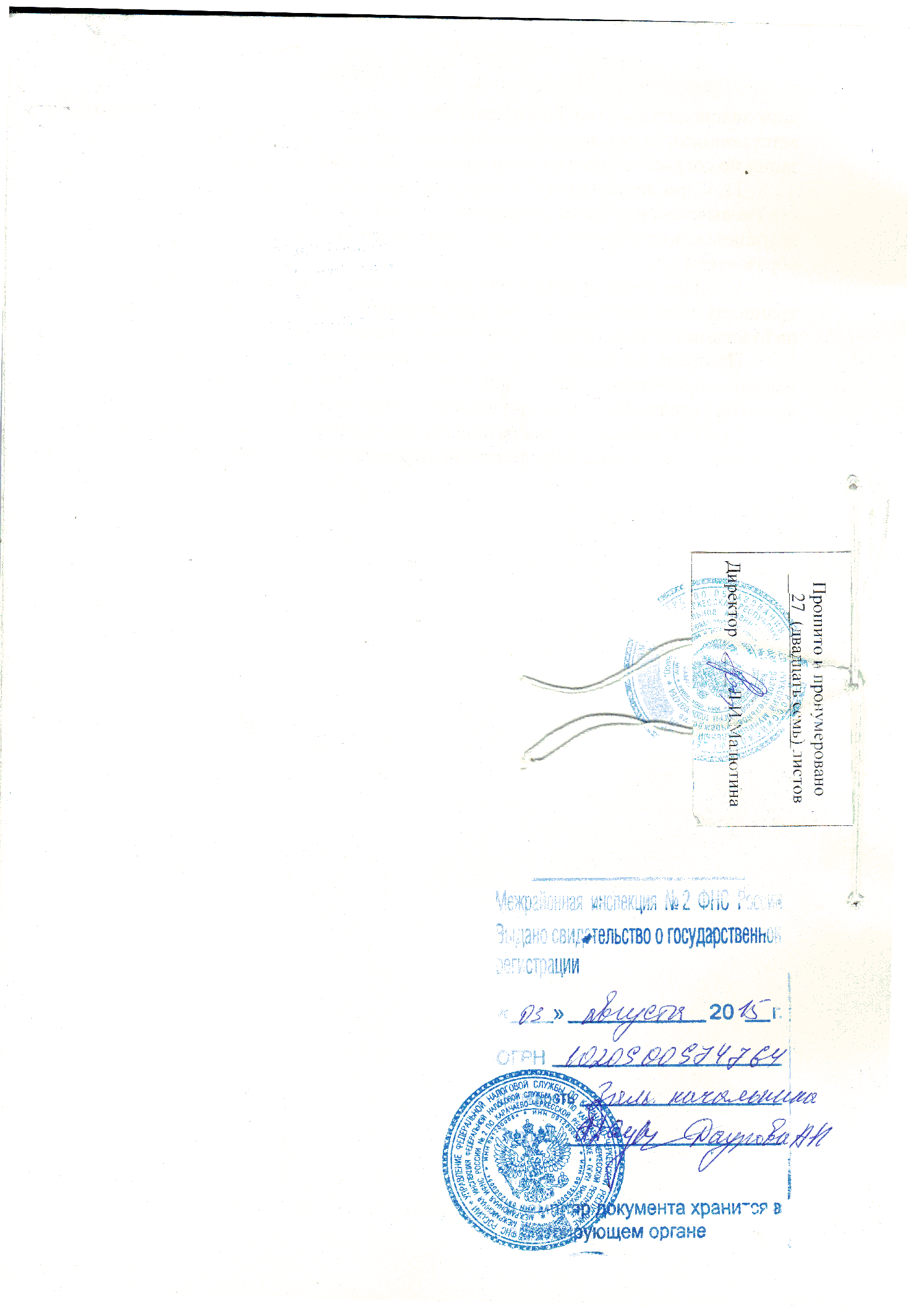 